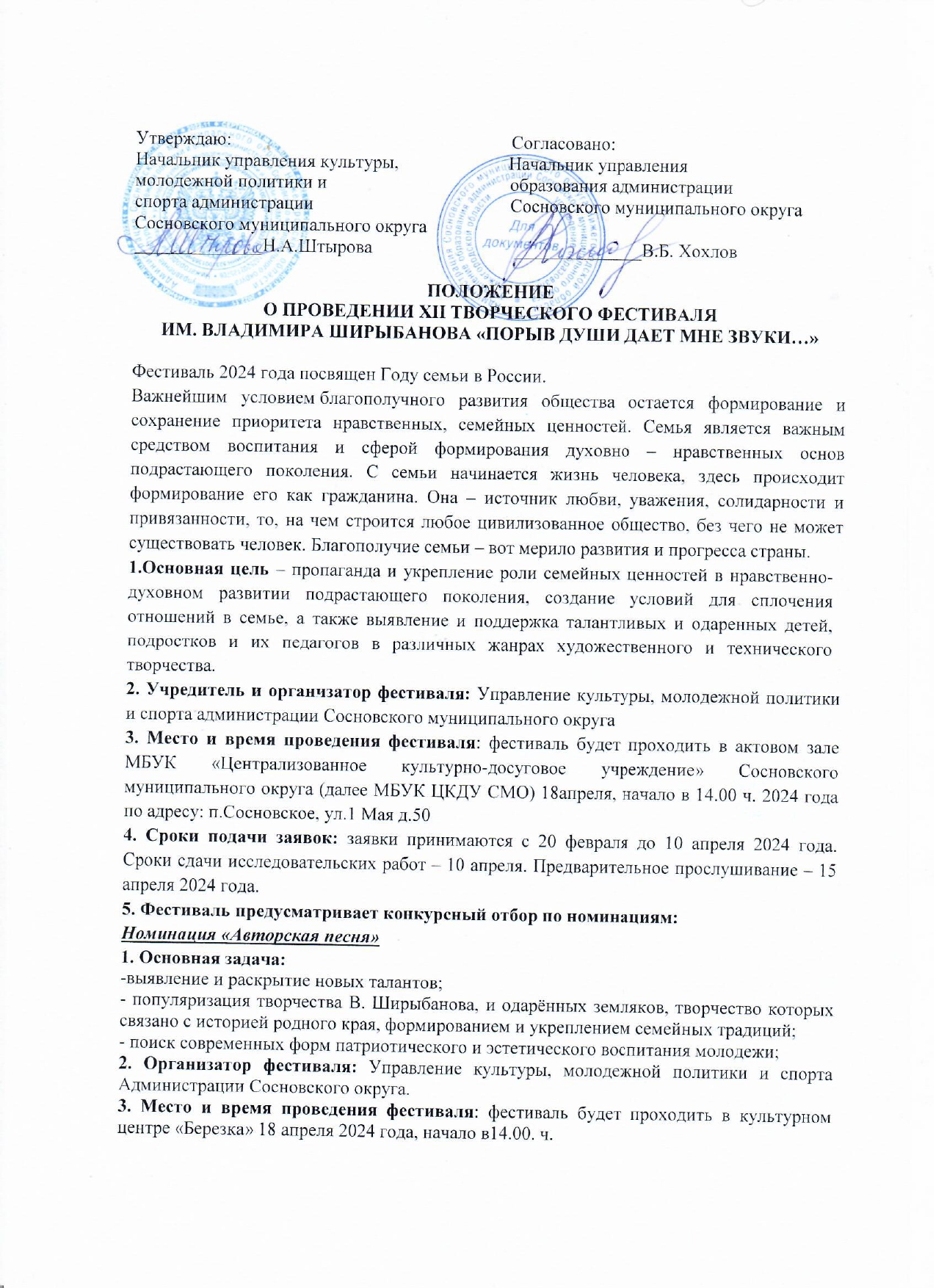 4. Сроки подачи заявок: заявки принимаются с 20 февраля до 12 апреля. Предварительное прослушивание – 15 апреля 2024 года.5. Участники конкурса:В конкурсе могут принять участие самодеятельные авторы (возраст от 12 лет) и исполнители авторской песни (солисты, ансамбли, ВИА, хоры).6. Конкурсные требования:-подача заявки установленного образца до 12 апреля 2024 года.-участники из других районов присылают заявку и видеозаписи конкурсного выступления;-конкурсное исполнение одной авторской песни на сцене КЦ «Берёзка» (дата и время конкурсного прослушивания согласовываются при подаче заявки);По итогам конкурсного прослушивания и просмотра видеозаписей участников из других районов жюри отбирает лучшие работы авторов и исполнителей по следующим категориям:-лучшее исполнение авторской песни;-лучшее сочинение авторской песни;Конкурсный репертуар каждого участника должен состоять из одной лирической или патриотической песни сосновских авторов, (приоритетной считается тематика, связанная с творчеством В. В. Ширыбанова и Годом Семьи). Критерии оценки:- вокальные данные, работа с микрофоном, умение держаться на сцене, создание сценического образа, костюм, качество фонограммы или живого аккомпанемента, оригинальность мелодии и текста песни (для авторов);  Контактный телефон: 8-903-603-12-91 Авдошин Владимир ИвановичЗАЯВКА1. Район (округ), населённый пункт2. Направляющая организация3. Ф.И.О. участника (название коллектива, Ф.И.О. руководителя)4. Возраст участника 5. Название песни6. Автор музыки7. Автор слов 8. В какой категории заявляется участник (сочинение авторской песни, исполнение авторской песни)9. Контактный телефон участникаНоминация «Художественное слово»Участники конкурса:В конкурсе принимают участие все желающие в возрасте от 6 лет и старше, а также приглашаются творческие коллективы общеобразовательных учреждений, организации дополнительного образования, учреждения среднего профессионального образования, учреждения культуры, члены общественных организаций и объединений Сосновского муниципального округа.Конкурсные требования:Каждому конкурсанту необходимо подготовить:Одно стихотворение, исполненное наизусть раскрывающее тему года «Год семьи».Творческие коллективы представляют фрагмент инсценировки из произведений классиков и современных писателей, посвященных семье.Чтение произведений может проходить с использованием дополнительных технических средств (звукового сопровождения, мультимедийного показа). Длительность выступления каждого участника не более 5 минутРекомендуемые темы:«Одна семья, одна дорога» (стихотворение, проза (отрывок), посвященный сохранению преемственности профессиональным традициям в рамках семьи, профессиональным семейным династиям)«Семейные традиции» (сохранение и развитие семейных и родословных традиций)«Семья – это мы!» (стихотворение, проза (отрывок) о родных и близких людях)Оценка выступлений:Выступления оцениваются по следующим параметрам:- выбор текста произведения в соответствии с тематикой фестиваля-конкурса;- грамотная речь;- артистизм исполнения;- музыкальное оформление, реквизиты, костюмы;- оригинальность постановки;- глубина проникновения в образную систему и смысловую структуру текста.Контактные телефоны:Малова Марина Ивановна – зам.директора централизованной библиотечной системы по работе с детьми Сосновского муниципального округаКонтактный телефон: 89308112711Эл.почта: detsk.bibl@mail.ruНоминация «Поэзия» (Авторские произведения)Участники: В конкурсе принимают участие все желающие в возрасте от 6 лет и старше.На конкурс принимаются стихи и проза собственного сочинения.Темы конкурса:- творческому фестивалю им. Владимира Ширыбанова «Порыв души дает мне звуки…»-посвященные семьеКритерии оценки работ-соответствие содержания авторского произведения теме конкурса;-полнота раскрытия темы;- изложение текста (грамотность, логичность, индивидуальность стиля автора); Конкурсные требованияАвторские произведения предоставляются на бумажном и электронном носителе.К работе прилагается заявка, в которой указать следующие данные:1. Фамилия, имя, отчество; 2.Название произведения; 3.Дата рождения; 4. Адрес проживания; 5.Контактный телефон; 6.Место работы (учебы) или род занятий; Работы на бумажном и электронном носителях направляются в Центральную библиотеку по адресу: п. Сосновское, ул. 1 Мая д.50. Контактный телефон (883174) 2 – 68 – 06, 8 9307092262Воронцова Татьяна Александровна. Эл. почта sosn_bibl@mailНоминация «Исследовательская работа по теме «История семьи в истории страны»Участники: принимаются коллективные и индивидуальные работы, возраст участников от 10 лет и старшеКритерии оценки работВ работах оцениваются: - умение участников собирать и анализировать собранный материал; - умение пользоваться научно-справочным аппаратом - умение формулировать свое собственное отношение к описываемым фактам; - степень раскрытия темы;При защите конкурсных работ оцениваются: - умение грамотно, логично и четко излагать представленный материал; - наличие авторской позиции, умение аргументировать ее;  - умение отвечать на вопросы;Требования к оформлению работ Работы на конкурс представляются на бумажном и электронном носителе.Работа должна иметь титульный лист с обязательным указанием:-   названием конкурсной работы (по центру листа);- фамилии, имени, отчества конкурсанта (полностью с указанием класса (группы, объединения) и образовательного учреждения (справа под названием работы);- фамилии, имени, отчества руководителя (с указанием должности) и консультантов (родителей, родственников, работников библиотек, архивов и других специалистов, помогавших в создании работы) полностью (справа под фамилией конкурсанта); -  полного почтового адреса с указанием индекса, контактного телефона и электронного адреса конкурсанта (в левой нижней части листа). Приложением к работе могут служить только копии фотографий и документов. Категорически запрещается использовать в качестве иллюстрации подлинные документы. Все рисунки, копии документов должны содержать подписи. В конце работы обязательно указывается список источников, исследованных в ходе подготовки конкурсного материала, перечень используемой литературы (если таковая имелась). Объем работы, включая приложения, не должен превышать 20 страниц формата А4, объем приложений – не более 5 страниц. Шрифт – TimesNewRoman. Размер шрифта 14 кегель. Интервал 1,5.  Присланные работы не возвращаются.Работы на бумажном и электронном носителях направляются в МБУК «Историко-краеведческий музей» Сосновского муниципального округа по адресу: п. Сосновское, ул. 1 Мая д.42. Контактный телефон -8831(74)26950, 89082399798- Мартынова Наталья Алексеевна, эл. почта -museumsosna@yandex.ruНоминация «Художественная фотография»Участники конкурса.Участниками фотовыставки могут быть все желающие, в возрасте от 12 лет и старше.Фотоработы в чёрно – белом и цветном исполнении, оцифрованные, отражающие, стилистику темы «Моя семья: счастливые моменты!» Сюжетно - исторические фотографии, отражающие связь поколений;фотографии, отражающие единство увлечений промысла, передающихся из поколения в поколение; семейные праздники, гулянья;семейные фотографии на фоне культурных или природных объектов России.фотографии членов семьи на отдыхе или занятий спортом, совместным хобби и т.д.Цели и задачи конкурса.1. Популяризация семейных традиций и ценностей средствами фотоискусства.2. Содействие развитию семейного творчества.3. Продвижение жанра семейной фотографии.4. Воспитание стремления участников конкурса к творческому самовыражению и эстетической действительности посредством искусства фотографии.5. Формирование общественного мнения о высокой значимости семьи и семейного воспитания через искусство фотографииКонкурсные требования к фотоработам.Фотографии принимаются в электронном виде для отбора участников фестиваля в данной номинации. К материалам прилагаются следующие данные: фамилия, имя, отчество конкурсанта; название фотографий; адрес проживания; контактный телефон; место работы (учёбы) или род занятий;От каждого участника принимается не более трёх работ, оформленные в рамы для дальнейшего экспонирования, размером 20*30см, 30*40см, отвечающие заявленной тематике, фотокопии сопровождаются кратким описанием событий, запечатленных на снимке.Конкурсные работы и заявки направляются в жюри номинации конкурса по почтовому или электронному адресу: 606170, Нижегородская область, р.п.Сосновское, ул.Ленина, д.58. тел.8(83174)26510, сот.89051964636 – Носикова Лариса Николаевна.E-mail: nosikowa.larisa@yandex.ruВ заявке необходимо указать номинацию, название произведение, работы Ф.И.О. участника, возраст и контактный телефон6. Победители конкурса будут награждены дипломами и памятными подарками и примут участие в заключительном гала-концерте фестивале, который пройдет 18 апреля 2024года в 14.00 ч. в актовом зале МБУК «Централизованное культурно-досуговое учреждение» Сосновского муниципального округа по адресу: п. Сосновское, ул. 1 Мая д.50                                                                                                    Оргкомитет